2023年06月份高平市清泉供水有限公司管网水7项水质检测指标情况汇总表                                                                                                                 第1页  共10页                                                                                                                                    第2页  共10页                                                                                                                                    第3页  共10页                                                                                                                                    第4页  共10页                                                                                                                                    第5页  共10页                                                                                                                                    第6页  共10页                                                                                                                                    第7页  共10页                                                                                                                                    第8页  共10页                                                                                                                                    第9页  共10页                                                                                                                                    第10页  共10页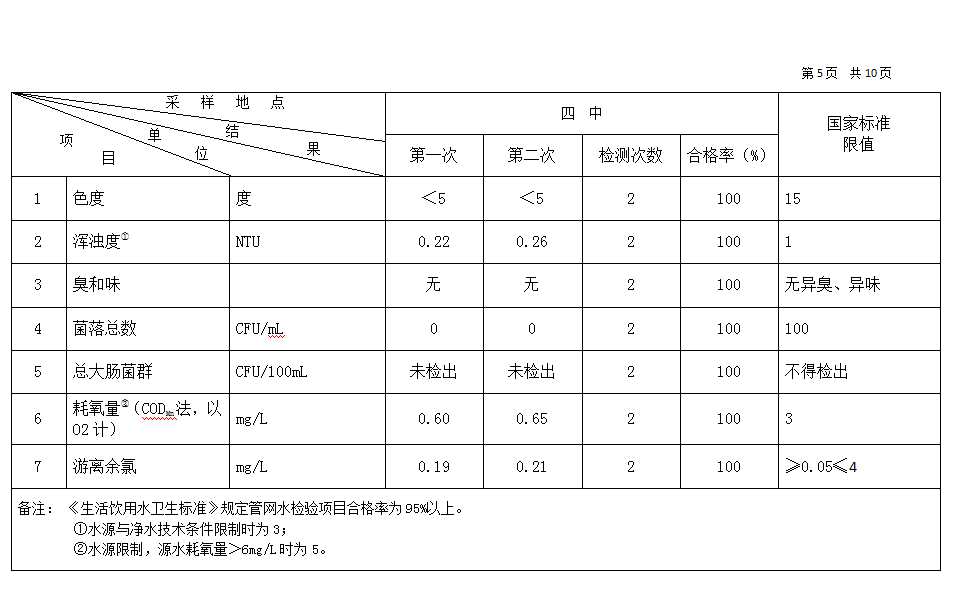 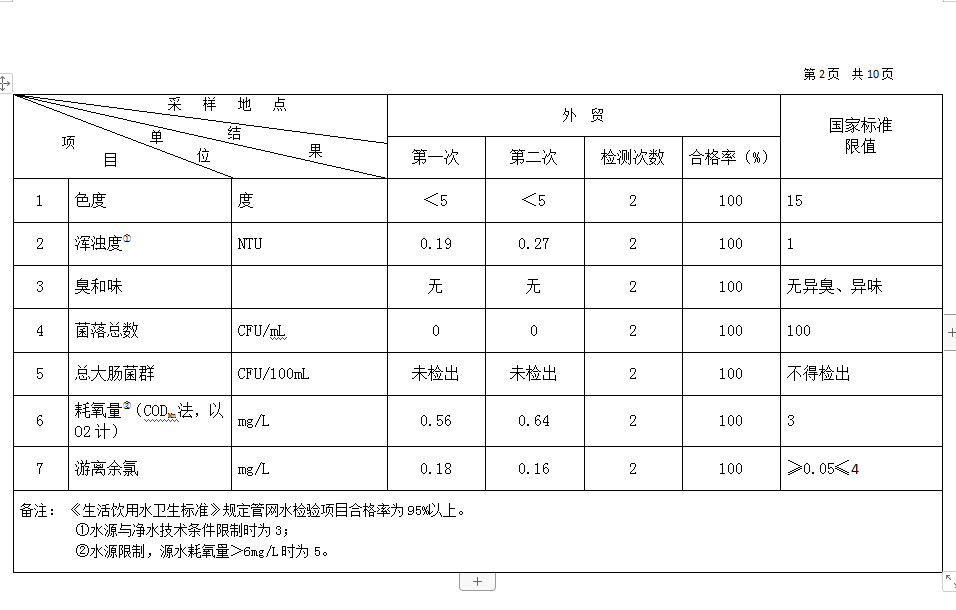 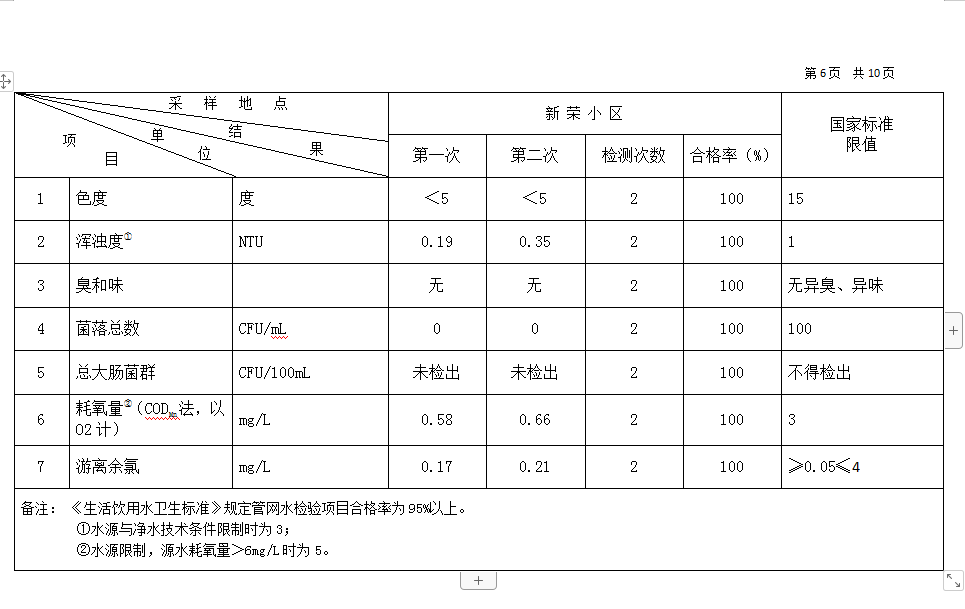 项 目           单位结果采   样   地   点项 目           单位结果采   样   地   点项 目           单位结果采   样   地   点红  萍  服  饰红  萍  服  饰红  萍  服  饰国家标准限值项 目           单位结果采   样   地   点项 目           单位结果采   样   地   点项 目           单位结果采   样   地   点第一次第二次合格次数国家标准限值1色度度＜5＜52152浑浊度NTU0.550.53213臭和味无无2无异臭、异味4菌落总数CFU/mL0121005总大肠菌群CFU/100mL未检出未检出2不应检出6高锰酸盐指数（以O2计）mg/L0.942.19237游离氯mg/L0.230.172≥0.05≤2项 目           单位结果采   样   地   点项 目           单位结果采   样   地   点项 目           单位结果采   样   地   点四       中四       中四       中国家标准限值项 目           单位结果采   样   地   点项 目           单位结果采   样   地   点项 目           单位结果采   样   地   点第一次第二次合格次数国家标准限值1色度度＜5＜52152浑浊度NTU＜0.5＜0.5213臭和味无无2无异臭、异味4菌落总数CFU/mL0121005总大肠菌群CFU/100mL未检出未检出2不应检出6高锰酸盐指数（以O2计）mg/L0.490.89237游离氯mg/L0.500.372≥0.05≤2项 目           单位结果采   样   地   点项 目           单位结果采   样   地   点项 目           单位结果采   样   地   点清  泉  浴  池清  泉  浴  池清  泉  浴  池国家标准限值项 目           单位结果采   样   地   点项 目           单位结果采   样   地   点项 目           单位结果采   样   地   点第一次第二次合格次数国家标准限值1色度度＜5＜52152浑浊度NTU＜0.5＜0.5213臭和味无无2无异臭、异味4菌落总数CFU/mL3121005总大肠菌群CFU/100mL未检出未检出2不应检出6高锰酸盐指数（以O2计）mg/L1.301.54237游离氯mg/L0.310.192≥0.05≤2项 目           单位结果采   样   地   点项 目           单位结果采   样   地   点项 目           单位结果采   样   地   点企  甲  院企  甲  院企  甲  院国家标准限值项 目           单位结果采   样   地   点项 目           单位结果采   样   地   点项 目           单位结果采   样   地   点第一次第二次合格次数国家标准限值1色度度＜5＜52152浑浊度NTU＜0.5＜0.5213臭和味无无2无异臭、异味4菌落总数CFU/mL28021005总大肠菌群CFU/100mL未检出未检出2不应检出6高锰酸盐指数（以O2计）mg/L0.831.23237游离氯mg/L0.200.062≥0.05≤2项 目           单位结果采   样   地   点项 目           单位结果采   样   地   点项 目           单位结果采   样   地   点盐  业  公  司盐  业  公  司盐  业  公  司国家标准限值项 目           单位结果采   样   地   点项 目           单位结果采   样   地   点项 目           单位结果采   样   地   点第一次第二次合格次数国家标准限值1色度度＜5＜52152浑浊度NTU0.54＜0.5213臭和味无无2无异臭、异味4菌落总数CFU/mL7021005总大肠菌群CFU/100mL未检出未检出2不应检出6高锰酸盐指数（以O2计）mg/L0.871.94237游离氯mg/L0.090.052≥0.05≤2项 目           单位结果采   样   地   点项 目           单位结果采   样   地   点项 目           单位结果采   样   地   点高  铁  新  区高  铁  新  区高  铁  新  区国家标准限值项 目           单位结果采   样   地   点项 目           单位结果采   样   地   点项 目           单位结果采   样   地   点第一次第二次合格次数国家标准限值1色度度＜5＜52152浑浊度NTU＜0.5＜0.5213臭和味无无2无异臭、异味4菌落总数CFU/mL5021005总大肠菌群CFU/100mL未检出未检出2不应检出6高锰酸盐指数（以O2计）mg/L1.130.73237游离氯mg/L0.050.052≥0.05≤2项 目           单位结果采   样   地   点项 目           单位结果采   样   地   点项 目           单位结果采   样   地   点党        校党        校党        校国家标准限值项 目           单位结果采   样   地   点项 目           单位结果采   样   地   点项 目           单位结果采   样   地   点第一次第二次合格次数国家标准限值1色度度＜5＜52152浑浊度NTU＜0.5＜0.5213臭和味无无2无异臭、异味4菌落总数CFU/mL0021005总大肠菌群CFU/100mL未检出未检出2不应检出6高锰酸盐指数（以O2计）mg/L0.960.89237游离氯mg/L0.050.062≥0.05≤2项 目           单位结果采   样   地   点项 目           单位结果采   样   地   点项 目           单位结果采   样   地   点百迪能源百迪能源百迪能源国家标准限值项 目           单位结果采   样   地   点项 目           单位结果采   样   地   点项 目           单位结果采   样   地   点第一次第二次合格次数国家标准限值1色度度＜5＜52152浑浊度NTU＜0.50.54213臭和味无无2无异臭、异味4菌落总数CFU/mL3421005总大肠菌群CFU/100mL未检出未检出2不应检出6高锰酸盐指数（以O2计）mg/L0.900.97237游离氯mg/L0.050.052≥0.05≤2项 目           单位结果采   样   地   点项 目           单位结果采   样   地   点项 目           单位结果采   样   地   点龙   渠   南龙   渠   南龙   渠   南国家标准限值项 目           单位结果采   样   地   点项 目           单位结果采   样   地   点项 目           单位结果采   样   地   点第一次第二次合格次数国家标准限值1色度度＜5＜52152浑浊度NTU0.92＜0.5213臭和味无无2无异臭、异味4菌落总数CFU/mL0021005总大肠菌群CFU/100mL未检出未检出2不应检出6高锰酸盐指数（以O2计）mg/L1.140.89237游离氯mg/L0.120.122≥0.05≤2项 目           单位结果采   样   地   点项 目           单位结果采   样   地   点项 目           单位结果采   样   地   点中专中专中专国家标准限值项 目           单位结果采   样   地   点项 目           单位结果采   样   地   点项 目           单位结果采   样   地   点第一次第二次合格次数国家标准限值1色度度＜5＜52152浑浊度NTU＜0.5＜0.5213臭和味无无2无异臭、异味4菌落总数CFU/mL0221005总大肠菌群CFU/100mL未检出未检出2不应检出6高锰酸盐指数（以O2计）mg/L1.300.81237游离氯mg/L0.060.052≥0.05≤2